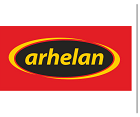 Białystok, 26 lipca 2019 roku	INFORMACJA PRASOWA
Redakcje: wszystkie/ lokalne/branżowe
można publikować bez podawania źródła													Ale cyrk! – Arhelan zaprasza na kolejny rodzinny piknikW najbliższą niedzielę, 28 lipca, firma Arhelan zaprasza na rodzinny piknik. Mieszkańców Bielska Podlaskiego i okolic, a także pracowników sieci, czeka wiele atrakcji i niespodzianek.Otwarta dla wszystkich impreza po raz pierwszy odbędzie się w nowym Centrum Dystrybucyjnym przy ulicy Adama Mickiewicza 200. Piknik rozpocznie się o godzinie 15.00, a zakończenie planowane jest na godzinę 22.00.– To cykliczne wydarzenie, które na stałe wpisało się w kalendarz imprez Bielska Podlaskiego i od zawsze cieszy się ogromnym zainteresowaniem. Liczymy, że tym razem będzie podobnie – mówi przedstawiciel firmy Arhelan. – Jak co roku przygotowaliśmy mnóstwo atrakcji. Jedną z najciekawszych jest cyrk, który mamy nadzieję rozbawi najmłodszych ale również wywoła uśmiech u tych trochę starszych. Na cyrkowej arenie nie zobaczymy występów zwierząt, za to nie zabraknie innych atrakcji. Swoje umiejętności pokażą między innymi żonglerzy, iluzjoniści, szczudlarze oraz mim. O dobry humor zgromadzonych zadbają clowni. Gwiazdami wieczoru będą tym razem aż dwa zespoły – i to jeszcze jakie! Nikt nie rozumie lepiej wschodniej natury i nikt piękniej o niej nie śpiewa, niż zespół Prymaki – doskonale znany w Bielsku Podlaskim. Drugiej gwiazdy nie trzeba nikomu przestawiać – na scenie wystąpi Marcin Miller z zespołem Boys.Poza wymienionymi atrakcjami, teren pikniku wypełnią liczne atrakcje dedykowane dla młodszych uczestników. Dmuchana zjeżdżalnia, plac zabaw w formie ośmiornicy, zamek rycerski, basen z piłeczkami, eurobungee, czy – niemal – prawdziwe rodeo – to tylko niektóre z nich. Ponaddto każdy maluch będzie mógł podziwiać teatr baniek mydlanych, a w przygotowanych kącikach animacyjnych pomalować buzię.Firma Arhelan jest firmą rodzinną, założoną w 1991 roku w Bielsku Podlaskim przez rodzinę Burzyńskich. Przedsiębiorstwo przeszło drogę od hurtowej sprzedaży produktów spożywczych, przez pierwszy sklep w 1995 roku, aż do regionalnej ekspansji wykraczającej swoim zasięgiem poza województwo podlaskie. Obecnie w skład sieci Arhelan wchodzą 93 sklepy w 52 miejscowościach, zatrudniające ponad 1500 pracowników.Polskie Sklepy Arhelan oferują szeroki wybór asortymentu w sektorze spożywczym, alkoholowym, przemysłowym i chemii gospodarczej. Wyróżnikami są świeże owoce i warzywa, lokalne pieczywo, regionalne mięsa i wędliny oraz najwyższej jakości nabiał. Firma angażuję się również w życie lokalnych społeczności wspierając najbardziej potrzebujących oraz tych którzy chcą zmieniać otaczającą nas rzeczywistość.